       Bijgewerkt en aangevuld bericht met nieuwe opmaak nu in 2 delen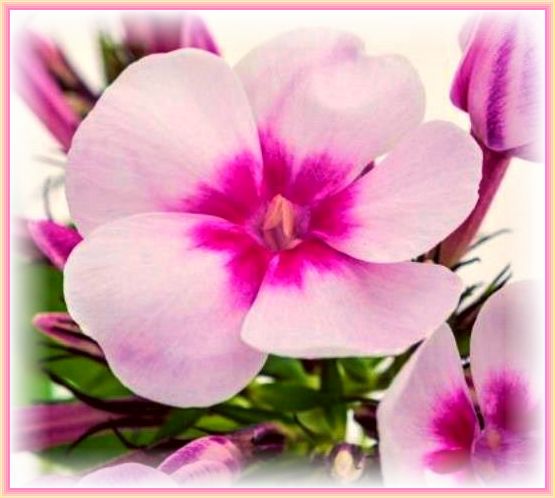 Waarom geestelijke en technische vooruitgang niet moet worden afgewezen- Deel 2 -Berichten: Waarom we geen steun moeten geven aan nieuwe technische ontwikkelingen die schadelijk zijn voor de gezondheid.Waarom we ons niet moeten afzonderen van wereldse gebeurtenissen. Gebrek aan of verkeerde kennis is een hinderpaal voor een geestelijk hogere kijk op het leven.De Geest van God vraagt ons niet om trotse, koudhartige en chaotische mensen met afwijkend gedrag uit ons hart te bannen.Daarom moet ons hart zich eerst openen voor de geest van liefde, zodat wij daaruit een kennis kunnen ontvangen voor verdere geestelijke rijpheid of een levenshulp.* * *Vervolg van de boodschap:Op dit punt vermeldt de Geest van God dat er in deze wereld ook technische apparaten worden ontwikkeld die de gezondheid van de mens in gevaar brengen of zelfs schaden.Jullie mensen van de geest van liefde moeten ook weten dat in deze wereld, die ver van het hemelse Wezen is afgevallen, van zielen en mensen die toch al zeer zwak van energie zijn, apparaten en toestellen worden ontwikkeld die op geen enkele manier bevorderlijk zijn voor de gezondheid. Er worden apparaten gebouwd die stralen en impulsen uitzenden die schadelijk zijn voor de gezondheid en die geleidelijk de trilling van de cellen van de mens en bovendien van de geïncarneerde ziel verlagen. Dit betekent dat het menselijk immuunsysteem steeds meer door de negatief werkende pulsaties wordt geblokkeerd om in het lichaam bewaking uit te oefenen tegen schadelijke dieren en ziektekiemen, wat eigenlijk hun genetisch voorbestemde taak zou zijn.De hoogfrequente zendimpulsen van verschillende nieuwe soorten apparaten, die het leven van de mens bedreigen en die volgens de beweringen en loftuitingen van de uitvinders, bouwers en exploitanten eigenlijk nuttig zouden moeten zijn voor de communicatie tussen mensen, zijn echter hemelsbreed een groot gevaar voor de gezondheid van de mensheid wanneer zij in de nabijheid van woningen worden gebruikt of geïnstalleerd. Het gevaar voor de mensheid komt niet alleen van de nieuwe soorten communicatie-apparatuur, maar ook van nieuwe soorten wapensystemen die, wanneer zij worden gebruikt, in korte tijd ontelbare mensenlevens kunnen wegvagen en de natuur kunnen vernietigen.Vanuit hemels oogpunt is iemand die dergelijke sinistere, levensvernietigende apparaten en vernietigingswapens bepleit, koudhartig en zeer te betreuren, omdat hij alleen leeft met het oog op macht en immense verkoopwinsten uit zijn uitvindingen, en niet geïnteresseerd is in het behoud van het menselijk leven en de natuur. Zulke mensen worden beheerst door gelijkgestemde, destructieve aardgebonden zielen die hen via gedachtenimpulsen en tweede beelden basisideeën aanreiken voor constructies die tegen scheppend-onderhoudend leven zijn.Tegen dergelijke destructieve uitvindingen gaan vele goedhartige mensen in aardse tijden de straat op en protesteren vreedzaam om de aandacht van de politici hierop te vestigen, zodat zij het niet goedkeuren of het toch met het geld van het volk steunen. De hemelse geest van liefde vraagt de hemelse repatrianten echter niet deel te nemen aan de protesten, omdat zij het risico lopen te worden aangevallen door radicale groeperingen die zich omwille van de schijn aansluiten bij de vreedzame protesterende mensen, die van achter de schermen worden gecontroleerd en gesteund door radicale rijke mensen. Luister naar de goede raad van de hemelse geest van liefde en blijf op de achtergrond, want hij wil dat u ongeschonden blijft tot het einde van uw aardse leven. *    *    *Voorwaar, toen eenmaal de afvallige wezens het hemelse wezen met zijn hartelijke en rechtvaardige gelijkheid en eenheidsleven van zuivere, nederige en bescheiden wezens verlieten voor de schepping van buiten-celestiale werelden van hun eigen, wensten velen van hen in de schijnwerpers van hun planetaire leven te staan als bijzonder gerespecteerde en waardige persoonlijkheden. Zo omhulden zij in de loop van vele buiten-celestiale aeonen hun zielendeeltjes steeds meer met hemelvreemde levenswijzen en werden zij hart-coole, verwaande eenlingen en meedogenloze heersers. Wat er van deze koelbloedige machtswezens geworden is, kunt u nu goed zien op verschillende terreinen van het leven in deze afschuwelijke wereld van bedrog. Zij vinden het nu moeilijk om harmonieus en in vrede met elkaar te leven vanwege hun zelfbepaalde, egoïstische leefregels. Zij kunnen niet meer hartelijk met andere mensen communiceren en hebben de grootste moeite om hen openlijk te benaderen omdat zij hen wantrouwen. Zij gedragen zich zeer koel tegenover hen in hun omgang en gesprekken en leven op een afstand van hen. Niemand vertrouwt de ander meer, omdat zij al vele teleurstellende en slechte ervaringen hebben gehad met de mensen hier op aarde en met hun zielen met de bewoners in de lichtloze werelden aan gene zijde. De meesten van hen leven persoonlijk opgewaardeerd op vele gebieden van het leven en door hun verwaande aard gedragen zij zich tegenover andere wezens op een onvriendelijke, eigenzinnige en twistzieke manier. Op die manier raken zij steeds verder verwijderd van het rechtvaardige hemelse leven van gelijkheid en gemeenschap. De buitenwereldse, duisterstralende wezens en degenen van hen die in een mensenleven zijn geïncarneerd, zijn nu zo belast met herinneringen aan arrogantie en afwijkend gedrag, dat zij hartverwarmende God-liefhebbende mensen met afwijzing en minachting tegemoet treden. Zij stralen dit uit door hun hartverwarmende uiterlijk en gelaatstrekken zonder woorden te gebruiken. Dit is onmiddellijk merkbaar voor geestelijk rijpe mensen vanwege hun gevoeligheid. Sommige innerlijke mensen maken echter de grote fout zulke negatieve mensen te veroordelen in gesprekken met gelijkgestemde, vriendelijke mensen, waardoor zij onbewust geestelijk worden vernederd, en dit leidt er ongemerkt toe dat zij zichzelf geestelijk opnieuw belasten. Doe dit uzelf niet aan, maar probeer de harteloze, chaotische mensen niet uit uw hart te bannen door uzelf te overwinnen om vriendelijk tegen hen te zijn, ondanks hun afwijzende houding tegenover u. Dit kan ook zonder woorden door je reeds aangeboorde hartelijkheid naar hen uit te stralen met een korte glimlach. Eens komt voor zo'n eeuwige ziel het kosmische moment van bezinning en herinnering aan jou. Dan kan het zijn dat zij vanuit de zielsherinneringen even beelden uit haar aardse leven kan zien en tegelijkertijd kan voelen welke aangename hartverwarmende lichtstromen ooit vanuit uw zielsmenselijke aura naar haar toe stroomden. Dit kan dan het moment zijn voor een buitenaardse ziel om geestelijk te ontwaken en aan haar hemelse heroriëntatie te beginnen. Vandaag de dag zijn de diep gevallen wezens in menselijke kleding al meesters geworden in persoonlijke valorisatie en kunstmatige dissimulatie op vele terreinen van het leven, zonder te vermoeden hoe ver zij zich daarmee verwijderd hebben van het onpersoonlijke rechtvaardige gelijkheidsleven van de hemelse wezens. In de buitenwereldse, subtiele, duistere rijken van de val verrijken zij zich altijd door hun speciale kennis en vaardigheden, die niet ieder wezen zich kon eigen maken omdat hij er niet voor openstond of door uiterlijke omstandigheden werd verhinderd. Nu geloven zij, geheel overgoten met hoogmoedige herinneringen, dat ieder wezen deze opwaarderende levenswijze moet beoefenen, omdat het hem een bijzondere waardigheid en eigenaardigheid verleent, die anderen bijzonder moeten waarderen en bewonderen. Zij kunnen niet ontsnappen aan deze levenshouding, zelfs niet in de werelden aan gene zijde. Als sommigen van hen, gerijpt door nieuwe inzichten en veel lijden, willen terugkeren naar hun huis van licht, zullen zij het heel moeilijk vinden om terug te keren naar de eenvoudige, onpersoonlijke en nederige levenswijze van de hemelse wezens, omdat zij lange tijd niet zullen kunnen bevatten waarom zij hun persoonlijke waardering zouden moeten opgeven. Wie zich nu meer aan de hemelse wetten wil aanpassen, wordt door de God-Geest van harte opgeroepen om geleidelijk zijn abnormale of afwijkende gedragingen en trekken te onderkennen en er met de hulp van de God-Geest een einde aan te maken, want deze vormen een groot obstakel op het Innerlijke Pad naar het Huis van Licht, omdat zij negatieve krachten bevatten en niets gemeen hebben met de hemelse hartelijke en zachtmoedige eigenschappen van het wezen. Deze opslagplaatsen staan niet toe dat de mens of de ziel op een planeet aan gene zijde zich nederig openstelt voor nieuwe informatie die hen wil wijzen op de hartelijke levenswijzen van hemelse wezens in de rechtvaardige gelijkheid van wezens zonder leiding.Let wel: wie zich vandaag nog sterk verzet tegen het opnemen van nieuwe geestelijk-goddelijke kennis en nieuwe edele, op het hemelse leven gerichte gedragswijzen, heeft zijn ziel zo geprogrammeerd, dat zij nog lang tevreden zal blijven met haar vroegere geestelijk inerte menselijke houding in de bovenaardse sferen. Dit beïnvloedt ook zijn verkeerde houding ten opzichte van het vooruitstrevende leven, want zijn ziel zal ook bang zijn voor geestelijke en planetaire nieuwigheden in het hiernamaals, die echter altijd bevorderlijk zijn voor de vooruitgang van het grote publiek. Het gevolg hiervan is dat de geest van God hen dan lange tijd niet meer kan benaderen met geestelijke nieuwigheden of wettige uitbreidingen via zuiver hemelse wezens. Zij gedragen zich afwerend tegenover nieuwe kennis en daarom laat de God-Geest hen zo verder leven. Hij mag hun tevreden leven aan de andere zijde nooit verstoren met indringende instructies en daarom duurt de tijd van rijping aan de andere zijde voor de verfijning van wezens erg lang bij wezens die zo op elkaar afgestemd zijn. Vaak zijn zij lange tijd gevangenen van hun vroegere menselijke levenswijze of herinneringen, die hen zo sterk beheersen dat zij nauwelijks belangstelling hebben voor nieuwe kennis en voor hogere, gevoeliger levenswijzen.Door de kosmische vrijheid van alle wezens moet iedere bezwaarde ziel in de buitenwereldse sferen de eerste stap naar de geest van liefde zetten om van haar nieuwe hogere, spirituele kennis en uitgebreide wetten te vragen, afkomstig uit haar goddelijke bron. Dit betekent, vanuit hemels standpunt, dat de centrale en geniale onpersoonlijke liefdesgeest nooit het bewustzijn van een wezen binnendringt met een nieuwe, meer wezenlijke kennis, en het aanbiedt deze uiteindelijk van hem aan te nemen. Nee, dat zou opdringerig, betuttelend gedrag zijn van de kant van de hemelse Liefde-Geest tegenover een vrij universeel wezen, maar dat zal nooit gebeuren omdat Hijzelf zorgzaam de leefregel van vrijheid, zelfredzaamheid en onafhankelijkheid aan wezens in Zijn grootste universele hart toedient.Dit is wat alle hemelse wezens hebben geregeld bij het begin van de onpersoonlijke schepping en de schepping van de onpersoonlijke Godheid door middel van overeenkomstige opslagplaatsen in het universele hart van de Oorspronkelijke Centrale Zon. Dit betekent dat elk kosmisch wezen zijn eigen inspanning moet leveren en ervoor moet zorgen dat het in de evolutie een hogere kennis ontvangt, zodat het ofwel in de hemelse evolutie door overeenkomstige realisatie naar meer lichtgevende werelden kan vorderen, ofwel in de valgebieden kan overstappen naar hoger vibrerende planeten die dichter bij het hemelse koninkrijk staan. De universele, onpersoonlijke Liefde-Geest in de Oer-Centrale Zon is altijd een hartelijk, geduldig, altijd inschikkelijk en behulpzaam Wezen voor elk wezen, dat altijd zijn hart voor ons opent als wij tot hem komen, zodat hij ons kan inwijden in verder hoger vibrerende, meer licht-volle kosmische kwaliteiten van zijn en wetten. Wij zijn het die eerst de Liefdesgeest om nieuwe kennis en nieuwe wijsheid vragen. Wij hebben dus de vrijheid om zelf te bepalen wanneer wij ons weer openstellen voor universele nieuwigheden, en dit zal alleen gebeuren wanneer wij er de innerlijke dorst vanuit onze levenskern (pulserend hart) naar voelen. Wij hemelse wezens zijn gewend om uit vrije wil rond te kijken naar verruimde universele kennis door ons hartelijk te verbinden met de Ik Ben Godheid en haar te vragen welke nieuwe dingen zij ons weer kan bieden, aangepast aan onze staat van evolutie, zodat wij verdere spirituele stappen kunnen zetten naar een hoger bewustzijn. Deze vrije levenswijze van de hemelse wezens maakt het ook niet mogelijk dat buiten-hemelse wezens door de God-Geest worden gevraagd om nieuwe hemelse levenswijzen te zoeken, zodat zij geestelijk verder kunnen groeien en dichter bij de hemelse levenswetten kunnen komen om de hemelse terugkeer te bereiken. Het vrije leven van zuivere hemelse wezens is zo georiënteerd dat geen enkel wezen zich door zijn hogere evolutionaire kennis aan een ander opdringt. Hetzelfde geldt voor de Ik Ben Godheid. Zij dringt zich nooit op, want zij weet wanneer de kosmische tijd voor een wezen is aangebroken, dat het zich dan gaarne zal willen bezighouden met nieuwe kennis, verbonden met nieuwe levenswijzen, en doet daartoe zelfstandig navraag. Daarom raadt de God-Geest de oprechte hemelse terugkeerders aan zich los te maken van de herinneringen aan afwijzing in de richting van een nieuwe kennis en planetaire vooruitgang en zich zodanig te heroriënteren dat zij altijd openstaan voor nieuwe goddelijke kennis en geestelijk voortschrijdende aanwijzingen, hetzij uit deze wereld, hetzij uit het buitenaardse planetaire leven - ook al is het op dit moment nog moeilijk te begrijpen omdat het onbekende informatie bevat. De voortdurende innerlijke opening stelt hen in staat zich geestelijk en ook stoffelijk te blijven scholen of een bewustzijnsverruiming te bereiken, want een geestelijke stilstand zou voor hen een stap terug betekenen, omdat het menselijk bewustzijn ook een geestelijke verdere ontwikkeling kan doormaken. Blijft de mens door zijn geestelijk bezonken houding langere tijd stilstaan in zijn bewustzijn, of vindt er geen positieve geestelijke vernieuwing en verandering plaats in zijn menselijk bewustzijn op alle terreinen van het leven, dan trekt hij ook zijn innerlijke ziel door zijn starre gedachten- en gedragsherinneringen in een geestelijke blokkade-toestand tegen nieuwe kennis. Dit is dan zeer tragisch voor een ziel die vroeger openstond en bereid was naar huis terug te keren.Het menselijk bewustzijn - dat geleidelijk een enorm levend communicatienetwerk vormt via de functionele geheugens van de vaste celatomen in wisselwerking met de kennis van het boven- en onderbewustzijn, de geërfde genenkennis, alsmede de informatie van de geïncarneerde ziel - houdt in deze vorm voorgoed op te bestaan na de dood van de mens. Alle opslagplaatsen van het menselijk bewustzijn bevinden zich echter ook in de onvergankelijke ziel en daarom leven deze voort in de subtiele staat, in de omhulsels van de zieldeeltjes. De ziel gebruikt ze echter alleen wanneer zij sterk aan de aarde gebonden is en voor een bepaald doel weer onder de mensen op deze wereld wil zijn. Anders willen de zielen die naar huis willen terugkeren spoedig uit de opslagplaatsen van het menselijk bewustzijn worden bevrijd door de goddelijke kracht van transformatie vanuit de kern van het essentie-leven, omdat zij aangetrokken willen worden tot hogere werelden. De herinnering aan verschillende menselijke levensfasen blijft bij de zielen slechts zolang zij er nog voor open willen staan. Maar een ver gerijpte ziel, bij haar hemelse thuiskomst, wil niets meer weten van haar duistere verleden op aarde, dus vraagt zij de God-Geest haar menselijke herinneringen voorgoed uit te wissen, omdat die haar verhinderen zich te concentreren op een nieuw, vooruitstrevend leven in hogere werelden. Bij bepaalde buitenwereldse gelegenheden kunnen herinneringen uit het verleden onverwacht weer opkomen in de gedachten en beelden van de ziel en haar vreugdevolle stemming om in een rechte lijn naar huis terug te keren, vertroebelen.Maar een ziel die bereid is terug te keren, kan zich door enkele opslagplaatsen van haar menselijk-geestelijke vooruitgang vrij snel openstellen voor nieuwe hemelse wetten en levenswijzen - die zij al eens in het hemelse wezen heeft beleefd of in haar hemelse evolutie heeft aangeboord - voordat zij deze voorgoed aan de God-Geest overhandigt voor transformatie. Maar maak alstublieft niet de fout de hemels-spirituele evolutie van een zuiver wezen van licht te verwarren met het wereldse vergaren van kennis en ervaring, want anders zult u veel hersenloze informatie uit deze wereld aanvaarden, die echter voor u in deze wereld alleen nuttig is voor persoonlijke verrijking en bewondering, in de negatieve zin. De God-Geest betekent: Uw algemene kennis moet zich aanpassen aan uw aardse tijd, zodat u een passend, middelmatig leven kunt leiden dat de moeite waard is, maar zij mag de gulden middenweg van een bescheiden levenswijze niet overschrijden. Wie de betekenis van deze raad van de Geest van God heeft begrepen, kan begrijpen waarom het goed zou zijn om goed op de hoogte te zijn van de technische kennis en de daarmee verbonden nieuwigheden van deze wereld - als ze belangrijk en noodzakelijk zijn voor je leven. Dit moet echter gericht zijn op uw geestelijk en lichamelijk welzijn en in overeenstemming met uw financiële mogelijkheden, en niet verder, want anders zult u uzelf schade berokkenen.Maar sommige hartelijke mensen begrijpen het Innerlijke Pad naar het Koninkrijk der Hemelen niet. Zij zonderen zich af van wereldse gebeurtenissen om zich zeer intensief te concentreren op de geestelijke kennis die zij uit boeken of boodschappen van God hebben opgepikt. Maar daarbij houden zij er geen rekening mee dat voor hen het gevaar dreigt dat zij zich volledig isoleren van de wereldse noodzakelijke kennis en technische vooruitgang en dan, na enkele jaren, hun leven niet meer aankunnen en mogelijk zelfs geestesziek worden. Zij lijden dan zozeer onder hun wereldse terughoudendheid en eenzaamheid, dat sommigen het liefst meteen afscheid zouden nemen van deze wereld, als zij de kans hadden. Dit is waarlijk de verkeerde weg tot vergeestelijking, want deze houding brengt hen in grote moeilijkheden met zichzelf of met hun ziel, omdat zij het verlangen van de ziel naar haar huis van licht nog versterkt, en dit betekent dat zij zich het liefst zou losmaken van haar fysieke lichaam, als de geest van God haar daarvoor niet zou waarschuwen 's nachts, in de diepe slaap van de mens, want zij is altijd gericht op het verheffende en behoudende leven van het hemelse Wezen.Wie zijn menselijk leven nutteloos vindt, heeft geen levensvreugde en wie geen vreugde meer heeft, zal op een gegeven moment zo beheerst worden door zijn eigen inbreng, dat hij zich het liefst van het leven zou beroven. Maar dit gaat buiten de wet van God om en wordt nooit gesteund door de Geest van God. Godvruchtige mensen moeten dit ter harte nemen en nooit de gedachte koesteren zichzelf van het leven te beroven. Wees u ervan bewust dat iedere ziel vrijwillig in een menselijk gewaad is geïncarneerd met een reden en het nooit van het ene op het andere moment nutteloos wil weggooien. Dit wordt alleen gedaan door die wezens die hebben gedaan alsof zij alleen in deze wereld leven totdat zij hun wereldse gewoonten en genoegens met vreugde kunnen ervaren. Als zij dat om een bepaalde reden niet meer kunnen, dan verlaten zij vrijwillig het leven om zo snel mogelijk in een nieuw lichaam terug te kunnen keren in deze wereld, om verder te gaan waar zij in hun vorige leven waren gebleven. Deze manier van leven wordt echter nooit gesteund door de Geest van God, maar zij hebben hun eigen buitenwereldse helpers die hen in een nieuwe incarnatie steunen met onwettige negatieve krachten en hemelse afstandelijke richtlijnen. Maar dat is een ander onderwerp.De Geest van God heeft u door middel van de boodschap instructies willen geven en u willen doen inzien dat een kluizenaarswijze of een afwijzende houding tegenover een nieuwe technologie nooit overeenstemt met de goddelijke instructie voor hemelse repatrianten, omdat dit hen innerlijk verdeelt en sommigen daardoor psychisch ziek worden en zich meer en meer verwijderen van het gemeenschapsleven van de hemelse wezens. Daarom raadt hij de hemelse terugkeerders aan om samen te zijn met andere mensen die uw golflengte of uw levensoriëntatie hebben. Ook raadt hij u aan u niet te verzetten tegen de wereldse vooruitgang, want anders zult gij u isoleren, zodat gij in deze wereld uw weg niet meer zult kunnen vinden en de grootste moeilijkheden zult hebben met de bediening en hantering van nieuwe technische apparaten en voorwerpen, die nochtans belangrijk zouden zijn voor uw leven.Neemt u deze boodschap uit de hemelse bron alstublieft niet letterlijk, maar alleen volgens de betekenis ervan in uw hart, dan zult u van binnenuit begrijpen waar de Geest van God uw aandacht op wil vestigen. U zult altijd nieuws van hem ontvangen en leren als u ernaar dorst en hem er hartelijk om vraagt. Maar het is voor hem alleen mogelijk om in deze wereld aan uw verzoek te voldoen, indien wijd en zijd gerijpte, zelfingenomen en nederige herauten, die altijd op de achtergrond leven, zich vrijwillig voor hem openstellen voor communicatie. Maar hij biedt het hen alleen vrijwillig aan. De Geest van God zal ieder wezen in het hemelse wezen en ook in de buiten-hemelse werelden altijd bijstaan als het hem om iets specifieks vraagt dat overeenkomt met de hemelse leefregels en haalbaar is of onmiddellijk of later kan worden vervuld door de energiecapaciteit in de hemelse Oorspronkelijke Centrale Zon. Hij zal zich nooit afsluiten voor een wezen als het hem benadert voor een uitbreiding van kennis en bijvoorbeeld de kosmische wetten beter zou willen begrijpen, of precieze levensadviezen nodig heeft voor het duale leven om harmonieuzer en gelukzaliger te kunnen samenleven. Hij zal altijd proberen hen in een gevaarlijke levenssituatie onmiddellijk van binnenuit te waarschuwen en te beschermen via de wezens-levenskern of via hemelse beschermende wezens of mensen die voor hem bereikbaar zijn, voor zover dit voor hem mogelijk is in de buitenhemelse werelden. Hij zal altijd dienstbaar zijn jegens ieder wezen en ook zijn overmaatse, vernuftige kennis aanbieden vanuit zijn grootste universele hart, dat precies is aangepast aan zijn staat van evolutie. Dit betekent dat als een wezen nog enkele belangrijke geestelijke bouwstenen mist - het zijn geabsorbeerde levenservaringen van zijn gerealiseerde kennis - voor alomvattende erkenning, dan kan bijvoorbeeld zijn onderricht in een van de vele hemelse levenssferen van de duale wezens of in een kosmische wetmatigheid voor de juiste omgang met een subtiel atoom slechts zover gaan als de ontvankelijkheid van een wezen voor de nieuwe kennis en de implementatie daarvan door middel van voor de hand liggende ervaringsopslag toelaat. Daarbuiten, in de hemelse wezens en de buiten-hemelse werelden, zal geen enkel wezen een overdracht van kennisinformatie ontvangen van de God-Geest, omdat het anders geestelijk overweldigd zou worden. Als het voor u mogelijk is om de nieuwe kennisbouwstenen van elke boodschap te bekijken vanuit een geestelijk hogere levensvisie, die onze geliefde Ik Ben Godheid u altijd aanbiedt vanuit haar vriendelijke en altijd behulpzame hart, dan krijgt u daardoor de gelegenheid om uw leven met een meer vooruitziende blik, helderder en mogelijk in een ander licht te bezien, zoals dat voorheen voor u nog niet mogelijk was door een gebrek aan of verkeerde kennis. Op een dag zul je hier heel blij om zijn. Wie zijn menselijk bewustzijn verruimt door zijn zelfgekozen geestelijke kennis uit de hemelse bron en ook met de geavanceerde technische kennis van deze wereld, krijgt nieuwe mogelijkheden om beter zijn weg te vinden op een of meer terreinen van het leven. Door zijn geestelijke verdere ontwikkeling zal een mens op een dag zover komen dat hij de wereldgebeurtenissen en zijn leven beter kan overzien en indelen op een ruwe schaal. Maar hij kan dit alleen doen als hij door zijn voortdurende volharding en inspanningen nieuwe kennis vergaart en bereid is deze te begrijpen en in praktijk te brengen. Dit helpt hem om deze onwettige wereld vanuit een hoger perspectief te bekijken en zich er zelf wettiger in te gedragen. En hij die het spirituele overzicht voor deze wereld en zijn leven vanuit zichzelf heeft aangeboord, staat er ook voor open en is bereid om verder onaantrekkelijk gedrag helemaal los te laten, waarvan hij zich bewust is geworden door voortdurend in de spiegel van licht van zelfkennis te kijken. Hij wil zich meer openstellen voor de hemelse wettige en edele gedragswijzen die hij in een goddelijke boodschap heeft ervaren, om ze geleidelijk in zijn dagelijks leven op te nemen. Dan zal hij weer nieuwe geestelijke rugwind of ondersteunende hemelse krachten ontvangen voor verdere hemelse wetmatigheid, die over zijn ziel zal stromen, omdat hij van harte bereid was om positief te veranderen.Wie zich nu nog meer inspant om zijn onaantrekkelijk en abnormaal gedrag, dat zijn menselijk en geestelijk bewustzijn verduisterde en anderen afstootte, te erkennen en geleidelijk los te laten, zal via zijn ziel die bereid is naar huis terug te keren, vele extra energieën voor zelfoverwinning ontvangen van de Geest van God. Hij zal hier op een dag heel blij mee zijn, want het zal hem aantrekkelijker maken voor hartelijke mensen. Dit is wat de hemelse geest van liefde u zeer toewenst door zijn geïnspireerd woord!Leef in vrede in uzelf en blijf kalm, ook al wordt het steeds onrustiger om u heen. Laat u niet besmetten door het wereldse rumoer en het slechte nieuws en laat u niet meeslepen in een lage trilling. Blijf innerlijk en uiterlijk kalm in deze chaotische aardse tijd, want jullie weten als innerlijke mensen wie er achter jullie staat en jullie altijd wil helpen. Maar je moet altijd vanuit je hart om goddelijke hulp voor je leven vragen en zo lang mogelijk in een hogere trilling blijven, want alleen op die manier kan de goddelijke kracht van de hemelse Oorspronkelijke Centrale Zon beschikbaar worden gesteld en je via de lichtpaden bereiken. Verlang altijd naar het hemelse leven, maar word nooit een buitenstaander of een verwerper in het menselijke leven, want dit zal u slechts ongemak en ergernis brengen. Als je de goddelijke levensadviezen goed begrepen hebt, zul je in de toekomst de hartelijke innerlijke en uiterlijke gemeenschappelijkheid cultiveren met alle mensen, ongeacht tot welke religieuze gemeenschap zij behoren en in welke wereldbeschouwing zij nog leven. Deze open en neutrale levenswijze verbindt u innerlijk met alle mensen en kosmische wezens, ook al volgen sommige mensen door vele polariteitsomkeringen of lasten nog steeds een levensbeschouwing die niet met de uwe overeenstemt. Als je nederig bent geworden en er nu de voorkeur aan geeft onopvallend of onpersoonlijk op de achtergrond te blijven, dan zul je andere mensen, die zich op dit moment nog onaangenaam en afwijkend gedragen, niet minder zien dan jou, en zo gedragen ook de hemelse wezens zich. Wij zien onszelf als gelijkwaardig aan u voor God en de hemelse wetten, en daarom kunnen wij hartelijk voor u openstaan en hartelijk voor u opkomen in het onzichtbare in deze duistere wereld zonder innerlijke barrière en afwijzing. Kun je onze manier van denken en leven al goedkeuren? Als dat zo is, dan ben je niet ver van de hemelse rijken van het leven. Onthoudt u er alstublieft niet van uzelf verder te veredelen, want dat zou anders niet bevorderlijk zijn voor uw ziel die naar huis wil terugkeren. Aan het einde van deze langere boodschap geeft de God-Geest u de volgende raad: Probeer open te staan voor nieuwe kennis op alle terreinen van het leven, die uw levenshorizon zal verruimen om uw leven interessanter en vreugdevoller te maken, maar die ook kan helpen om u geestelijk aan te sporen vaker in de hemelse lichtspiegel van zelfkennis te kijken om lichter te worden in het ziels-menselijk bewustzijn. Dan kun je aannemen dat het mogelijk zal zijn dat je vrij gezuiverde ziel, na haar leven op aarde, aangetrokken zal worden door met licht doordrongen, hoger vibrerende werelden, waarin kosmische en planetaire nieuwigheden op haar wachten. Deze zal de ziel - uw eeuwig bestaande innerlijke lichtlichaam - dan vreugdevol en dankbaar met levendige belangstelling en waardering in ontvangst nemen, om zich goed te kunnen aanpassen aan het nieuwe, geestelijk hogere leven van wezens op stoffelijke, deels stoffelijke of subtiele planeten, waardoor het mogelijk zal zijn er vrolijk aan deel te nemen. Deze innerlijke winnende houding zal haar ertoe aanzetten rechtstreeks en vrij spoedig naar het hemelse wezen, haar vroegere thuis van licht, terug te willen keren. Dit is wat de hemelse boodschappers van licht u toewensen vanuit het diepst van hun hart, die voor u slechts een zendkanaal van de Geest van God waren.